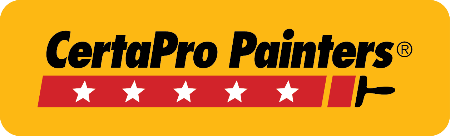 CertaPro Painters® – Case Study Questionnaire  CertaPro Painters is developing a series of short case studies on projects we have done in your area for use on our website. We would like to profile your project.  Please answer the questions below with as much detail as possible. We appreciate your help!CertaPro Painters Specific Background  Describe the condition of the facility/surfaces at the time work began.Luke Family of Brands, trusts CertaPro Painters to assist their fuel wholesaling business by contracting CertaPro to brand the stores of their independent fuel dealer stores.  When a member of their sales team gains a new independent store client, depending on the stores volume, they brand them as a GoLo, All-Star, Marathon, Citgo or  SAVE store brand name that offers the dealer’s customers brand consistency.  What did the project involve? (painting, drywall/light carpentry repairs, etc.)The project scope of work can range from painting of canopy fascia, decking, columns, pump islands and bollards and in many cases includes the store buildings and sign poles.  In most cases the quality of the project depends on the surface preparation of mostly steel structures that are often rusted and in poor condition. When did the project take place (month, year)?We have been working with Luke Family of Brands since 2014 and have completed more than 30 projects in many locations throughout Northwest Indiana as well as Chicago area, north into Southwest Michigan and as far as Indianapolis area.  How long did the project take, start to finish? The project duration is often a factor of the scope of work.  Some of the smaller projects can take 1-2 days and others can take as long as a full week, depending on the number of painters on the crew.  Were there any special challenges involved?The special challenges that are a factor on these projects are the use of lift equipment to reach high areas on the canopy and safety of the crew.  The stores remain in full operation while we are working and cannot shut down.  We always require our painters to wear bright safety colored vests, place cones around the lift equipment and areas we are working. Often there are power lines in the areas and we need to be aware of the surroundings we are working with. Did the project require any special equipment or techniques?One important item is that Luke Family of Brands shared their brand standards with CertaPro Painters for us to know where to apply the correct colors, products and sheens in the require areas to meet their brand standards.  On occasion, the buildings differentiate from the buildings in the brand standards catalog, in those situations we usually get clarification from the Imaging Coordinator, Chris Ling and he provides direction in those instances.  We have a specific job account setup at our paint supplier, Sherwin-Williams and they have Luke’s colors on file to make it easy on the paint crew for coordinating purchases for the project.  